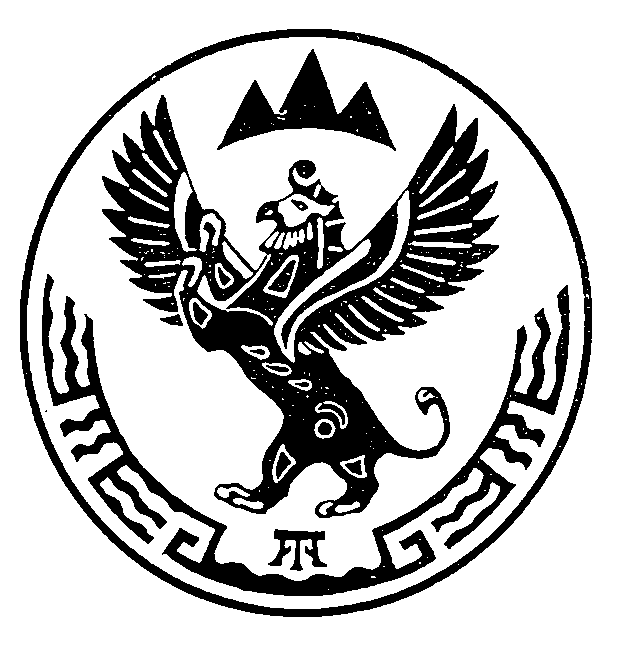 О продлении сроков действия лицензий на право пользования недрами ГОА 00065 ВЭ, ГОА 00122 ВЭ, ГОА 00124 ВЭ, ГОА 00125 ВЭ, ГОА 00252 ВЭ, ГОА 00255 ВЭ, ГОА 00260 ВЭ, ГОА 00264 ВЭ, ГОА 00267 ВЭ, ГОА 00269 ВЭ, ГОА 00272 ВЭ, ГОА 00303 ВЭ, ГОА 00332 ВЭ, ГОА 00379 ВЭ  Руководствуясь постановлением Правительства Российской Федерации от 3 апреля 2020 года №440 «О продлении действия разрешений и иных особенностях в отношении разрешительной деятельности в 2020 и 2021 годах»,            п р и к а з ы в а ю: 1. Продлить срок действия лицензий ГОА 00065 ВЭ, ГОА 00122 ВЭ, ГОА 00124 ВЭ, ГОА 00125 ВЭ, ГОА 00252 ВЭ, ГОА 00255 ВЭ, ГОА 00260 ВЭ, ГОА 00264 ВЭ, ГОА 00267 ВЭ, ГОА 00269 ВЭ, ГОА 00272 ВЭ, ГОА 00303 ВЭ, ГОА 00332 ВЭ, ГОА 00379 ВЭ на один год.2. Отделу недропользования и водных отношений (А.С. Сакладов):а) подготовить листы изменений и дополнений в лицензии на право пользования недрами ГОА 00065 ВЭ, ГОА 00122 ВЭ, ГОА 00124 ВЭ, ГОА 00125 ВЭ, ГОА 00252 ВЭ, ГОА 00255 ВЭ, ГОА 00260 ВЭ, ГОА 00264 ВЭ, ГОА 00267 ВЭ, ГОА 00269 ВЭ, ГОА 00272 ВЭ, ГОА 00303 ВЭ, ГОА 00332 ВЭ, ГОА 00379 ВЭ;б)	направить (вручить) листы изменений и дополнений недропользователям для согласования.3. Контроль за исполнением настоящего приказа возложить на заместителя министра Е.А. Мунатова.Министр										Е.О. ПовароваМИНИСТЕРСТВО ПРИРОДНЫХ РЕСУРСОВ,ЭКОЛОГИИ И ТУРИЗМА РЕСПУБЛИКИ АЛТАЙ(Минприроды РА)МИНИСТЕРСТВО ПРИРОДНЫХ РЕСУРСОВ,ЭКОЛОГИИ И ТУРИЗМА РЕСПУБЛИКИ АЛТАЙ(Минприроды РА)МИНИСТЕРСТВО ПРИРОДНЫХ РЕСУРСОВ,ЭКОЛОГИИ И ТУРИЗМА РЕСПУБЛИКИ АЛТАЙ(Минприроды РА)АЛТАЙ РЕСПУБЛИКАНЫҤАР-БӰТКЕН БАЙЛЫКТАР, ЭКОЛОГИЯ ЛА ТУРИЗИМ МИНИСТЕРСТВОЗЫ(АР Минарбӱткен)АЛТАЙ РЕСПУБЛИКАНЫҤАР-БӰТКЕН БАЙЛЫКТАР, ЭКОЛОГИЯ ЛА ТУРИЗИМ МИНИСТЕРСТВОЗЫ(АР Минарбӱткен)АЛТАЙ РЕСПУБЛИКАНЫҤАР-БӰТКЕН БАЙЛЫКТАР, ЭКОЛОГИЯ ЛА ТУРИЗИМ МИНИСТЕРСТВОЗЫ(АР Минарбӱткен)АЛТАЙ РЕСПУБЛИКАНЫҤАР-БӰТКЕН БАЙЛЫКТАР, ЭКОЛОГИЯ ЛА ТУРИЗИМ МИНИСТЕРСТВОЗЫ(АР Минарбӱткен)АЛТАЙ РЕСПУБЛИКАНЫҤАР-БӰТКЕН БАЙЛЫКТАР, ЭКОЛОГИЯ ЛА ТУРИЗИМ МИНИСТЕРСТВОЗЫ(АР Минарбӱткен)ПРИКАЗПРИКАЗПРИКАЗJAKAРУJAKAРУJAKAРУJAKAРУJAKAРУJAKAРУ«  25  » февраля 2021 г.«  25  » февраля 2021 г.№   94  .   94  .   94  .г. Горно-Алтайскг. Горно-Алтайскг. Горно-Алтайскг. Горно-Алтайскг. Горно-Алтайскг. Горно-Алтайскг. Горно-Алтайскг. Горно-Алтайскг. Горно-Алтайскг. Горно-Алтайск